OPIS PRZEDMIOTU ZAMÓWIENIA 
(specyfikacja techniczna) Bezgotówkowy zakup paliw płynnych do samochodów służbowych 
i sprzętu Zespołu Świętokrzyskich i Nadnidziańskich Parków Krajobrazowych 
w Kielcach w 2022 roku w podziale na zadania częściowe.Sporządził: Rafał DuszaKielce, 2021.I. OPIS PRZEDMIOTU ZAMÓWIENIAWstępPrzedmiotem zamówienia jest bezgotówkowy zakup paliw płynnych do samochodów służbowych i sprzętu Zespołu Świętokrzyskich i Nadnidziańskich Parków Krajobrazowych 
w Kielcach, ul. Łódzka 244, Krzyżanowicach Średnich 14 i Jędrzejowie, ul. Dojazd 1 – na podstawie art. 2 ust. 1 pkt 1) ustawy Prawo zamówień publicznych (tj. Dz. U z 2021 r. poz. 1129).Przedmiotem zakupu jest:- benzyna bezołowiowa E5 (Pb 95) - w ilości szacunkowej 5 000 litrów;- olej napędowy B7 (ON) – w ilości szacunkowej 12 000 litrów;- gaz (LPG) - w ilości szacunkowej 4 000 litrów;w podziale na zadania częściowe. Wskazane ilości są prognozowanym zapotrzebowaniem Zamawiającego w okresie realizacji umowy tj. 12 miesięcy. Tankowanie paliwa odbywać się będzie sukcesywnie, w zależności od potrzeb, na stacjach paliwowych Wykonawcy. Wykonawca powinien posiadać stacje paliw na terenie województwa świętokrzyskiego.Rozliczenie między Zamawiającym a Wykonawcą dokonywane będzie na podstawie faktycznych ilości zakupionego paliwa, nieprzekraczających jednak ilości ustalonych powyżej.Wykonawca zobowiązuje się do zaopatrywania w paliwa odpowiedniej jakości zgodnie 
z Polskimi Normami oraz standardami określonymi w Rozporządzeniu Ministra Gospodarki z dnia 9 października 2015 r. w sprawie wymagań jakościowych dla paliw ciekłych (t. j. Dz. U. z 2015 r. poz. 1680) oraz w Rozporządzeniu Ministra Energii z dnia 14 kwietnia 2016 r. w sprawie wymagań jakościowych dla gazu skroplonego (LPG) (Dz. U. z 2016 r. poz. 540) oraz w Rozporządzeniu Ministra Klimatu i Środowiska z dnia 28 maja 2021 r. w sprawie wymagań jakościowych dla gazu skroplonego (LPG), które wejdzie w życie z dniem 01.01.2022 r. (Dz. U. z  2021 r. poz. 1293).II. Zakres zamówieniaKOD CPV:09132100-4 – Benzyna bezołowiowa   09134100-8 – Olej napędowy 09133000-0 – Skroplony gaz ropopochodny (LPG)Uzasadnienie celowości:Zakup paliw płynnych do samochodów służbowych jest niezbędny i konieczny dla właściwego funkcjonowania Zespołu Parków, a także jego działalności statutowej. Zakup paliw dotyczy okresu od 01 stycznia 2022 do 31 grudnia 2022 roku.Część I zamówieniaPrzedmiotem zamówienia jest sukcesywny zakup paliw płynnych: benzyny bezołowiowej E5 (Pb 95) i oleju napędowego B7 (ON) do samochodów służbowych i sprzętu Zespołu Świętokrzyskich i Nadnidziańskich Parków Krajobrazowych z siedzibą w Kielcach 
przy ul. Łódzkiej 244, w szacunkowej ilości: benzyna bezołowiowa E5 (Pb 95) – ok. 2 000 l,olej napędowy B7 (ON) – ok. 2 000 l,Część II zamówieniaPrzedmiotem zamówienia jest sukcesywny zakup paliw płynnych: benzyny bezołowiowej E5 (Pb 95), oleju napędowego B7 (ON) i gazu (LPG) do samochodów służbowych i sprzętu Zespołu Świętokrzyskich i Nadnidziańskich Parków Krajobrazowych z siedzibą 
w Krzyżanowicach Średnich 14, w szacunkowej ilości: benzyna bezołowiowa E5 (Pb 95) – ok. 2000 l,olej napędowy B7 (ON) – ok. 5000 l,gaz (LPG) – ok. 2000 l.c.	Część III zamówieniaPrzedmiotem zamówienia jest sukcesywny zakup paliw płynnych benzyny bezołowiowej E5 (Pb 95), oleju napędowego B7 (ON) i gazu (LPG) do samochodów służbowych i sprzętu Zespołu Świętokrzyskich i Nadnidziańskich Parków Krajobrazowych z siedzibą w Jędrzejowie, ul. Dojazd 1 w szacunkowej ilości: benzyna bezołowiowa E5 (Pb 95) – ok. 1000 l,olej napędowy B7 (ON) – ok. 5000 l,gaz (LPG) – ok. 2000 l.Podane wyżej ilości są wartościami szacunkowymi i mogą ulec zmianie. Zamawiający przewiduje prawo opcji, tj. zakupu paliw w wybranych asortymentach, 
w zależności od potrzeb, w terminie obowiązywania umowy. Wartość opcji nie może przekroczyć 35% przewidywanej wartości umowy.III. Warunki płatnościWykonawca może zaproponować tylko jedną cenę na każdy asortyment wyrażoną w PLN,
z dokładnością do dwóch miejsc po przecinku. Wykonawca określi przewidywane wynagrodzenie za realizację przedmiotu umowy biorąc pod uwagę przewidywane ilości paliwa (dla wybranego zadania lub zadań częściowych)
oraz średnią cenę detaliczną za 1 litr paliwa (odpowiednio każdego asortymentu wymienionego powyżej, tj.  benzyny bezołowiowej E5 (Pb 95), oleju napędowego B7 (ON) oraz gazu (LPG)) obowiązującą na stacjach Wykonawcy w dniu 30 września 2021 r. a także określi stały rabat od ceny jednego litra liczony w PLN.Rozliczenie zakupów paliw będzie dokonywane przez zamawiającego przelewem na podstawie faktury VAT. Dopuszcza się wystawianie faktur do 15 i ostatniego dnia miesiąca. IV. Pozostałe warunki zamówieniaa) Odległość najbliższego dystrybutora paliwa od siedziby Zamawiającego – ZŚiNPK nie może przekroczyć: 1) 3 km od siedziby w Kielcach – ul. Łódzka 244, 25-655 Kielce,2) 15 km od siedziby w Krzyżanowicach Średnich 14, 28-400 Pińczów,3) 5 km od siedziby w Jędrzejowie, ul. Dojazd 1, 28-300 Jędrzejów.Dopuszcza się złożenie oferty częściowej na wybrane zadanie lub zadania.b) Wykonawca zapewni możliwość tankowania pojazdów przez kierowców Zamawiającego 
w dni powszednie /od poniedziałku do soboty/ oraz w dni wolne od pracy/ niedziele i święta/.g) Wykonawca będzie rejestrował transakcje sprzedaży. Zestawienie transakcji będzie podstawą do wystawienia faktur. Każda transakcja zakupu paliwa powinna być potwierdzona dokumentem zakupu (WZ).                                                                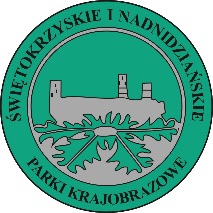 Zespół Świętokrzyskich i Nadnidziańskich 
Parków Krajobrazowychul. Łódzka 244, 25 - 655 Kielce, tel /fax (41) 345-51-91; tel 345-58-80Krzyżanowice Średnie 14, 28-400 Pińczów, tel/fax (41) 357-17-11www.pk.kielce.pl   e-mail: sekretariat@pk.kielce.pl 